DSWD DROMIC Terminal Report on the Armed Conflict in San Jose de Buan, Western Samar31 March 2019, 11AMSUMMARYThis is the final report on the armed conflict that transpired in Brgy. Hagbay, San Jose de Buan, Western Samar on 08 March 2019 at about 8:00 PM which resulted to displacement of families and individuals in the area.Source: DSWD-FO VIIIStatus of Affected Families / PersonsA total of 247 families or 988 persons were affected by the armed conflict in San Jose de Buan, Western Samar (see Table 1).Table 1. Number of Affected Families / PersonsSource: DSWD-FO VIIIStatus of Displaced Families/ Persons245 families or 980 persons were accommodated in three (3) evacuation centers in San Jose De Buan. Said evacuation centers are already closed. (see Table 2). Table 2. Number of Displaced Families / Persons Inside Evacuation CenterSource: DSWD-FO VIIIThere were 2 families or 8 persons who stayed with relatives or friends (see Table 3).Table 3. Number of Displaced Families / Persons Outside Evacuation CenterSource: DSWD-FO VIIIAssistance ProvidedA total of ₱288,575.10 worth of assistance was provided by DSWD to the affected families (see Table 4).Table 4. Cost of Assistance Provided to Affected Families / PersonsSource: DSWD-FO VIIISITUATIONAL REPORTDSWD-FO VIII*****The Disaster Response Operations Monitoring and Information Center (DROMIC) of the DSWD-DRMB continues to closely coordinate with DSWD-FO VIII for any request of Technical Assistance and Resource Augmentation (TARA).JOANNA CAMILLE R. JACINTOReleasing Officer PHOTO DOCUMENTATIONDistribution of 255 Family Food Packs, 150 pcs. of blankets and 6 sacks of used clothing last March 27, 2019, as an additional augmentation assistance for the 247 displaced families.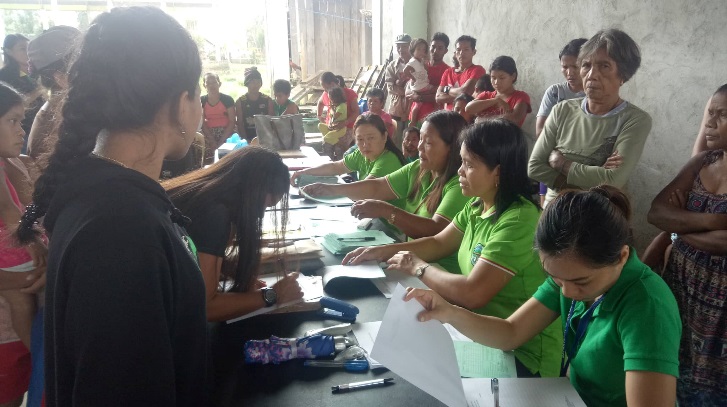 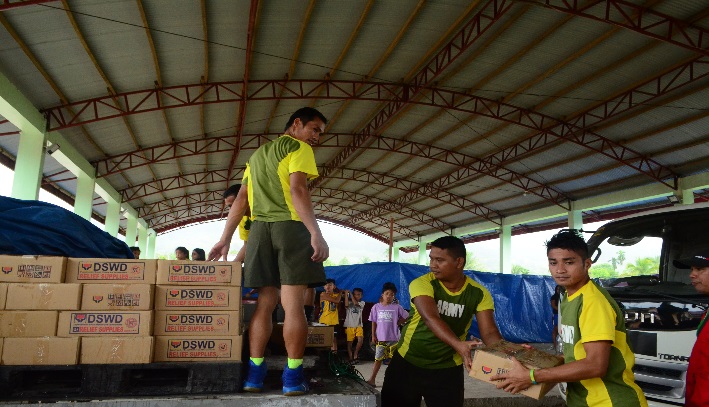 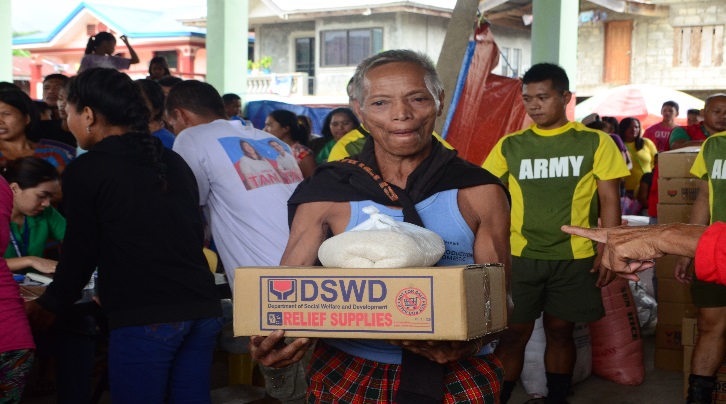 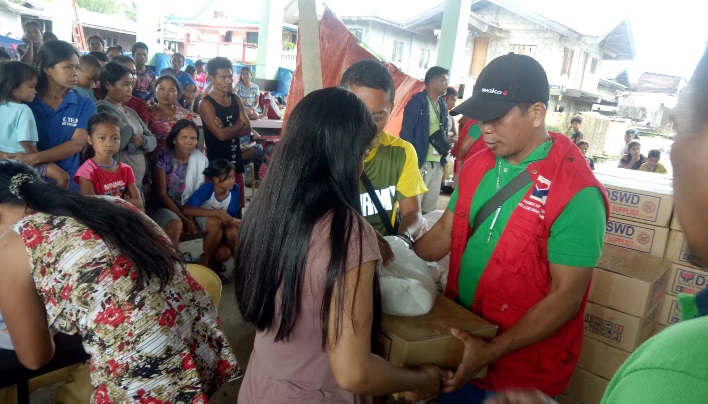 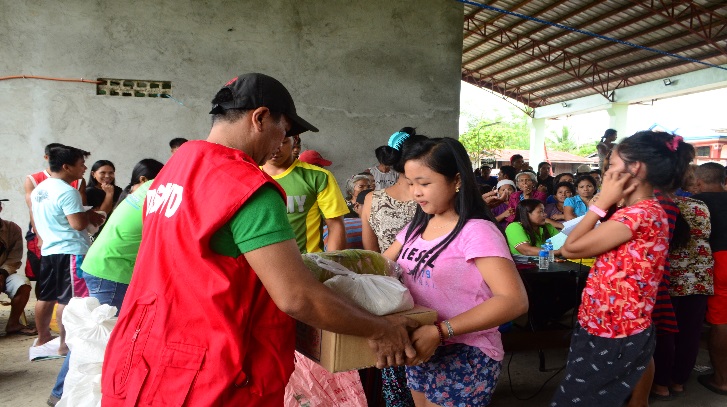 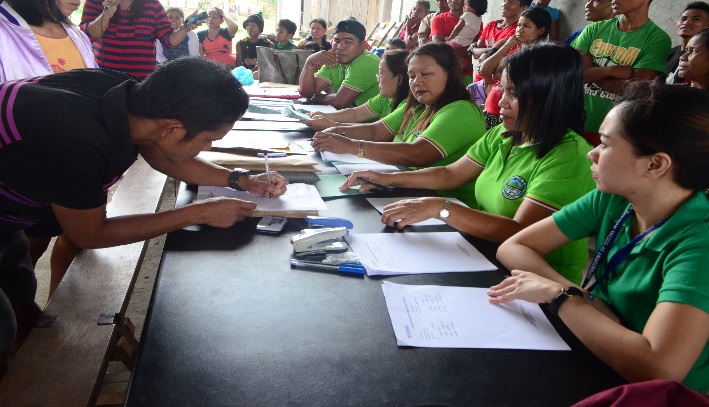 REGION / PROVINCE / MUNICIPALITY REGION / PROVINCE / MUNICIPALITY  NUMBER OF AFFECTED  NUMBER OF AFFECTED  NUMBER OF AFFECTED REGION / PROVINCE / MUNICIPALITY REGION / PROVINCE / MUNICIPALITY  Barangays  Families  Persons GRAND TOTALGRAND TOTAL 3247988 Region VIIIRegion VIII 3 247988Western SamarWestern Samar3 247988San Jose de Buan3 247988 REGION / PROVINCE / MUNICIPALITY REGION / PROVINCE / MUNICIPALITY NO. OF EVACUATION CENTERNO. OF EVACUATION CENTER INSIDE ECs  INSIDE ECs  INSIDE ECs  INSIDE ECs REGION / PROVINCE / MUNICIPALITY REGION / PROVINCE / MUNICIPALITY NO. OF EVACUATION CENTERNO. OF EVACUATION CENTER Families  Families  Persons  Persons REGION / PROVINCE / MUNICIPALITY REGION / PROVINCE / MUNICIPALITY CUMNOW CUM  NOW  CUM  NOW GRAND TOTALGRAND TOTAL3- 245-  980 -Region VIIIRegion VIII3- 245 - 980-Western SamarWestern Samar3- 245 - 980-San Jose de Buan3-245 -980 -REGION / PROVINCE / MUNICIPALITY REGION / PROVINCE / MUNICIPALITY  OUTSIDE ECs  OUTSIDE ECs  OUTSIDE ECs  OUTSIDE ECs REGION / PROVINCE / MUNICIPALITY REGION / PROVINCE / MUNICIPALITY  Families  Families  Persons  Persons REGION / PROVINCE / MUNICIPALITY REGION / PROVINCE / MUNICIPALITY  CUM  NOW  CUM  NOW GRAND TOTALGRAND TOTAL 2 -8-Region VIIIRegion VIII 2-8-Western SamarWestern Samar 2 -8-San Jose de Buan2-8-REGION / PROVINCE / MUNICIPALITYREGION / PROVINCE / MUNICIPALITY TOTAL COST OF ASSISTANCE TOTAL COST OF ASSISTANCE TOTAL COST OF ASSISTANCE TOTAL COST OF ASSISTANCE TOTAL COST OF ASSISTANCEREGION / PROVINCE / MUNICIPALITYREGION / PROVINCE / MUNICIPALITY DSWD LGU NGOsOTHERS GRAND TOTALGRAND TOTALGRAND TOTAL 288,575.10-- - 288,575.10Region VIIIRegion VIII288,575.10-- -288,575.10Western SamarWestern Samar288,575.10-- -288,575.10San Jose de Buan288,575.10--- 288,575.10DATESITUATIONS / ACTIONS UNDERTAKENMarch 2019DSWD-FO VIII submitted their terminal report.DROMIC Focal Person had coordinated with the MDRRMC of LGU San Jose de Buan for updates and on the disaster activities undertaken relative to the incident. 